                                  Опухоль-ассоциированные антигены онкофетальные:α-фетопротеин (АФП),раковоэмбриональные антиген (РЭА/СЕА); раково-тестикулярные (ст от англ. «cancertestis»):MAGE-1,BAGE,GAGE,NY-ESO-1/LAGE,SAGEеще 35–40 антигенов ct, относящихсяк хромосоме x (ct-x) или распределен-ных по всему геному (не-x ct); антигены меланомы человека:MART-1/MELAN-A,Gp100/pmel 17,тирозиназа,белки, ассоциированные с тирозиназой(TRP) 1 и 2,протеогликан сульфата хондроитина(CSPG4); антигены глиомы человека:рецептор a2 ИЛ–13,Eph A2,сурвивин (Survivin),вариант III EGFR (EGFRvIII); антигены, ассоциированные с опухолямиголовы и шеи:EGFR,ВПЧ (HPV 16 or 18),альдегид дегидрогеназа A1 (ALDHA1); гиперэкспрессированные нормальныеили измененные антигены:антиген MUC-1,циклин-B1простат-специфический антиген (ПСА).Опухоль-ассоциированные антигены захватываются дендритными клетками, находящимися у опухолевого очага, которые осуществляют процессинг антигенов и представляют их Т-клеткам в опухоль-дренирующих лимфатических узлах в форме тримолекулярного комплекса пептид–β2м-МНСОсновные антиген-презентирующие клетки: макрофаги и дендритные клетки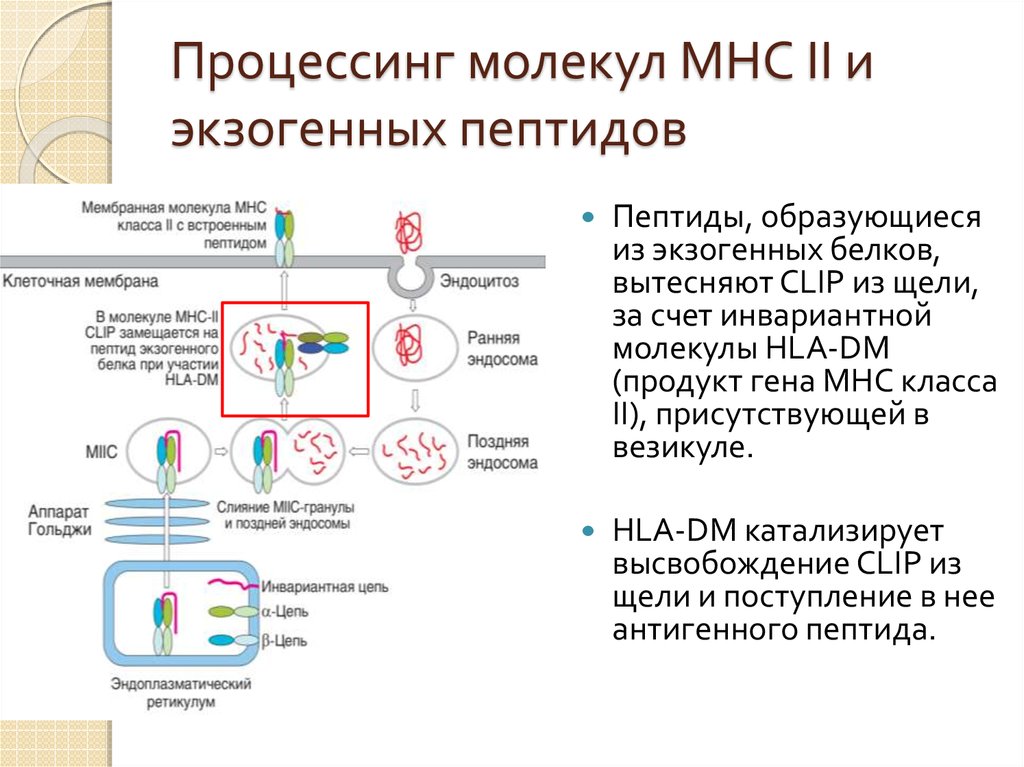 Иммуннокомпетентные клетки в микроокружении опухолиТ-клетки (CD3+TCR+)  функция иммуннологического надзора организмаТ-клетки CD4+ CD25high FOXP3–положительныеОпухоль-ассоциированные макрофаги CD4+Миелоидные супрессорные клетки (MDSC – myeloid-derived suppressor cells) фенотипа CD34+ CD33+ CD13+CD15-Дендритные клетки (HLA-DR+CD86+CD80+CD14-НК-клетки (CD3- CD56+ CD16+)Иммуноредактирование - отбор клеток, устойчивых к действиюиммунной системы, которые затем дают клоны низкоиммуногенных опухолей.Иммунорегуляция 1 типа (клеточный иммунитет) осуществляетсяпри участии стимулирующих цитокинов ИЛ-12 иИФН-гамма, а гуморальный ответ (иммунорегуля-ция 2 типа) – при участии ИЛ-4, ИЛ-6, ИЛ-10 и/илиТРФβ.